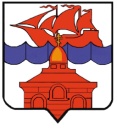 РОССИЙСКАЯ  ФЕДЕРАЦИЯКРАСНОЯРСКИЙ КРАЙТАЙМЫРСКИЙ ДОЛГАНО-НЕНЕЦКИЙ МУНИЦИПАЛЬНЫЙ РАЙОНАДМИНИСТРАЦИЯ СЕЛЬСКОГО ПОСЕЛЕНИЯ ХАТАНГАПОСТАНОВЛЕНИЕОб утверждении Положения об Общественном совете по независимой оценке качества работы муниципальных учреждений, оказывающих социальные услуги на территории сельского поселения ХатангаВ соответствии с Постановлением Правительства Российской Федерации от 30.03.2013 N 286 "О формировании независимой системы оценки качества работы организаций, оказывающих социальные услуги", Распоряжением Правительства РФ от 30.03.2013 N 487-р «Об утверждении плана мероприятий по формированию независимой системы оценки качества работы организаций, оказывающих социальные услуги, на 2013 - 2015 годы», Постановлением администрации СП Хатанга от 05.02.2014 г. № 015-П «Об утверждении Плана мероприятий по формированию независимой системы оценки качества работы учреждений (организаций), оказывающих социальные услуги на территории сельского поселения Хатанга»,ПОСТАНОВЛЯЮ:Утвердить Положение об Общественном совете по независимой оценке качества работы муниципальных учреждений, оказывающих социальные услуги на территории сельского поселения Хатанга (далее – Общественный совет)  согласно приложению.Настоящее Постановление вступает в силу со дня подписания, подлежит обязательному опубликованию и размещению на официальном сайте органов местного самоуправления сельского поселения Хатанга.Контроль за исполнением настоящего Постановления возложить на Попову О. В., заместителя Руководителя администрации сельского поселения Хатанга.Руководитель администрациисельского поселения Хатанга                                                                                 Н.А. КлыгинаПриложение № 1к Постановлению администрации сельского поселения Хатангаот 17.03.2014 г. № 044- ППОЛОЖЕНИЕоб Общественном совете по независимой оценке качества работы муниципальных учреждений, оказывающих социальные услуги на территории сельского поселения Хатанга. Общие положения1.1. Общественный совет по независимой оценке качества работы муниципальных учреждений, оказывающих социальные услуги на территории сельского поселения Хатанга (далее – Общественный совет) является постоянно действующим совещательным (консультативным) органом при администрации сельского поселения Хатанга. 1.2. Общественный совет создается, реорганизуется и ликвидируется на основании Постановления  администрации сельского поселения Хатанга.1.3. Деятельность членов Общественного совета строится на добровольной основе, принципах открытости и партнерства, в соответствии с действующим законодательством.1.4. Общественный совет при организации деятельности по независимой оценке качества работы муниципальных учреждений, оказывающих социальные услуги, руководствуется в своей работе законодательством Российской Федерации, законодательством Красноярского края и настоящим Положением. 1.5. Решения, принимаемые Общественным советом в соответствии с его компетенцией, носят рекомендательный характер.2. Цель и задачи Общественного совета2.1. Целью деятельности Общественного Совета является повышение качества работы  муниципальных учреждений, оказывающих социальные услуги на территории сельского поселения Хатанга в отношении которых администрация сельского поселения Хатанга осуществляет функции и полномочия учредителя (далее – муниципальные учреждения), повышение открытости и доступности информации о деятельности муниципальных учреждений.2.2. Основными задачами деятельности Общественного совета являются:2.2.1. Организация и реализация мероприятий по оценке качества работы муниципальных учреждений с целью повышения эффективности их деятельности.2.2.2. Выработка рекомендаций по улучшению качества работы муниципальных учреждений.3. Функции и полномочия Общественного совета3.1. Общественный совет при организации оценки качества работы муниципальных учреждений:3.1.1. Формирует с учетом уровня оценки и специфики деятельности муниципальных учреждений перечень муниципальных учреждений для проведения оценки качества их работы, в том числе на основе изучения результатов общественного мнения.3.1.2. Устанавливает периодичность и способы выявления общественного мнения о качестве работы оцениваемых муниципальных учреждений.3.1.3. Организует работу по выявлению общественного мнения о качестве работы оцениваемых муниципальных учреждений, в том числе с помощью  анкетирования населения и клиентов муниципальных учреждений.3.1.4. Определяет критерии эффективности и качества работы оцениваемых  муниципальных учреждений, характеризующие: - открытость, доступность, актуальность, достоверность информации о муниципальном учреждении и порядке предоставления услуг в муниципальном учреждении, в том числе в электронной форме; - комфортность условий, в которых находится гражданин, при оказании ему услуг в муниципальном учреждении; - ценовую доступность получения услуги;- доступность получения услуг в муниципальном учреждении, в том числе для граждан с ограниченными возможностями здоровья;- время ожидания в очереди при получении услуг в муниципальном учреждении; - культуру обслуживания (доброжелательность, вежливость  и компетентность работников муниципального учреждения);- долю получателей услуг, удовлетворенных качеством обслуживания в муниципальном учреждении.3.1.5. Устанавливает порядок оценки качества работы муниципальных учреждений на основании критериев эффективности их работы, определенных и утвержденных Общественным советом.3.1.6. Обобщает и анализирует результаты общественного мнения о качестве работы муниципальных учреждений.3.1.7. Формирует не реже одного раза в год результаты оценки качества работы оцениваемых муниципальных учреждений. При наличии 5 и более муниципальных учреждений – осуществляет формирование рейтингов их деятельности.3.1.8.  Принимает в пределах своей компетенции решения об оценке качества работы муниципальных учреждений, а также формирует предложения по оценке качества работы  муниципальных учреждений.3.2. К компетенции Общественного совета относится:3.2.1. Осуществление запросов в целях получения информации от Отдела культуры администрации сельского поселения Хатанга и муниципальных учреждений. Запросы Общественного совета должны соответствовать целям и задачам его деятельности.3.2.2. Направление членов Общественного совета для участия в заседаниях, совещаниях и публичных отчетах  проводимых по вопросам культуры и деятельности муниципальных учреждений.3.2.3. Приглашение  руководителей и специалистов органов местного самоуправления, муниципальных учреждений  на заседания Общественного совета.3.2.4. Направление в администрацию сельского поселения Хатанга, муниципальные учреждения:- предложений об организации доступа к информации, необходимой для потребителей услуг муниципальных учреждений;- информации о результатах оценки качества работы муниципальных учреждений;- предложений об улучшении качества работы муниципальных учреждений.4. Состав Общественного совета4.1. Состав Общественного совета формируется в соответствии с требованиями Постановления Правительства Красноярского края от 09.08.2010 г. № 435-П «Об утверждении порядка создания общественных советов при органах исполнительной власти Красноярского края».4.2. При формировании состава Общественного совета обеспечивается отсутствие конфликта интересов. 4.3. Состав Общественного совета формируется администрацией сельского поселения Хатанга на основе добровольного участия из представителей общественных организаций,  учреждений и предприятий сельского поселения Хатанга и составляет не менее 7 и не более 31 человек.4.4. Член Общественного совета может выйти из состава Общественного совета на основании письменного заявления.4.5. Член Общественного совета может быть исключен из состава Общественного совета по решению Общественного совета (решением большинства состава) в случаях, если он систематически не участвовал в работе Общественного совета, не являлся на заседания более 3 раз подряд без уважительных причин.5. Порядок деятельности Общественного совета5.1. Члены Общественного совета на первом заседании избирают сроком на 2 года председателя Общественного совета, секретаря Общественного совета (секретарем Общественного совета может являться работник администрации сельского поселения Хатанга, но вне основного состава Общественного совета и без права голоса). 5.2. Председатель:- осуществляет общее руководство деятельностью Общественного совета (определяет перечень, сроки и порядок рассмотрения вопросов на заседаниях);- вносит предложения по внесению изменений в персональный состав Общественного совета, предложения Руководителю администрации сельского поселения Хатанга об изменении (дополнении) настоящего Положения;- определяет полномочия между членами Общественного совета;- определяет и утверждает повестку дня и дату проведения заседаний в соответствии с планом деятельности Общественного совета;- проводит заседания Общественного совета;- подписывает протоколы заседаний Общественного совета;- взаимодействует с руководством администрации сельского поселения Хатанга по вопросам реализации решений Общественного совета;- осуществляет иные полномочия по обеспечению деятельности Общественного совета.5.3. Секретарь:- формирует повестку дня заседания Общественного совета;- уведомляет членов Общественного совета о дате, месте и времени проведения заседания, организует проведение заседаний Общественного совета;- обеспечивает организацию работы с документами, рассматриваемыми на Общественном совете;- обеспечивает рассылку и содействует размещению протоколов Общественного совета на официальном сайте администрации сельского поселения Хатанга в сети Интернет.5.4. Члены Общественного совета имеют право:- вносить предложения по формированию повестки заседаний Общественного совета;- вносить предложения в план работы Общественного совета;- предлагать кандидатуры муниципальных служащих и иных лиц для участия в заседаниях Общественного совета;- участвовать в подготовке материалов к заседаниям Общественного совета;- высказывать особое мнение по вопросам, рассматриваемым на заседаниях Общественного совета;- вносить предложения по вопросу формирования экспертных и рабочих групп, создаваемых Общественным советом;- осуществлять иные полномочия в рамках деятельности Общественного совета.5.5. Члены Общественного совета принимают личное участие в заседаниях Общественного совета.5.6. Основными формами работы Общественного совета являются заседания. В заседаниях Общественного совета могут участвовать иные лица, не являющиеся членами Общественного совета, без права голоса.5.7. Совет осуществляет свою деятельность в соответствии с планом работы, принимаемым на заседании Общественного совета и утверждаемым его председателем.5.8. Заседания Общественного совета проводятся не реже одного раза в 3 месяца. По решению Общественного совета может быть проведено внеочередное заседание.5.9. Повестка дня очередного заседания Общественного совета обсуждается членами на текущем заседании и утверждается простым большинством голосов. При равенстве голосов членов Общественного совета голос председателя (либо председательствующего в случае отсутствия председателя) является решающим.5.10. О дате заседания члены Общественного совета уведомляются не позднее, чем за 5 дней до его проведения.5.11. Общественный совет самостоятельно проводит мониторинг, сбор и обобщение сведений о деятельности муниципальных учреждений при организационной, информационной и методической поддержке администрации сельского поселения Хатанга, либо уполномоченного органа администрации сельского поселения Хатанга.5.12. Члены Общественного совета обладают равными правами при обсуждении всех вопросов в пределах компетенции Общественного совета. Решения Общественного совета принимаются простым большинством голосов присутствующих на заседании членов Общественного совета и правомочны при наличии не менее половины членов Общественного совета.5.13. Решение заседания Общественного совета оформляется протоколом, который подписывается председателем и секретарем Общественного совета.5.14. При отсутствии председателя  Общественного совета его функции выполняет один из членов Общественного совета по его поручению.5.15. Члены Общественного совета имеют право письменно изложить особое мнение по рассматриваемому вопросу, которое приобщается к протоколу заседания Общественного совета.5.16. Протокол направляется в администрацию сельского поселения Хатанга, Отдел культуры администрации сельского поселения Хатанга, муниципальные учреждения.5.17. Информация о деятельности и решениях Общественного совета,  результатах оценки качества работы муниципальных учреждений размещаются администрацией сельского поселения Хатанга на официальном сайте в сети Интернет, не позднее чем через 10 дней после принятия указанных решений.5.18. Организационное и материально-техническое обеспечение деятельности Общественного совета осуществляется  администрацией сельского поселения Хатанга, либо уполномоченным органом администрации сельского поселения Хатанга.17.03.2014 года № 044 - П